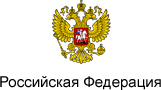 О профессиональных союзах, их правах и гарантиях деятельности (с изменениями на 22 декабря 2014 года)
РОССИЙСКАЯ ФЕДЕРАЦИЯ

ФЕДЕРАЛЬНЫЙ ЗАКОН


О профессиональных союзах, их правах и гарантиях деятельности*О)(с изменениями на 22 декабря 2014 года)____________________________________________________________________
Документ с изменениями, внесенными:Федеральным законом от 21 марта 2002 года N 31-ФЗ (Российская газета, N 53, 26.03.2002) (вступил в силу с 1 июля 2002 года);
Федеральным законом от 25 июля 2002 года N 112-ФЗ (Российская газета, N 138-139, 30.07.2002);
Федеральным законом от 25 июля 2002 года N 116-ФЗ (Российская газета, N 138-139, 30.07.2002);
Федеральным законом от 30 июня 2003 года N 86-ФЗ (Российская газета, N 126, 01.07.2003) (вступил в силу с 1 июля 2003 года);
Федеральным законом от 8 декабря 2003 года N 169-ФЗ (Российская газета, N 252, 16.12.2003) (вступил в силу с 1 января 2004 года);
Федеральным законом от 29 июня 2004 года N 58-ФЗ (Российская газета, N 138, 01.07.2004);
Федеральным законом от 9 мая 2005 года N 45-ФЗ (Российская газета, N 100, 13.05.2005);
Федеральным законом от 23 июля 2008 года N 160-ФЗ (Российская газета, N 158, 25.07.2008) (вступил в силу с 1 января 2009 года);
Федеральным законом от 30 декабря 2008 года N 309-ФЗ (Российская газета, N 267, 31.12.2008) (о порядке вступления в силу см. статью 49 Федерального закона от 30 декабря 2008 года N 309-ФЗ);
Федеральным законом от 1 июля 2010 года N 146-ФЗ (Российская газета, N 147, 07.07.2010);
Федеральным законом от 28 декабря 2010 года N 404-ФЗ (Российская газета, N 296, 30.12.2010) (о порядке вступления в силу см. статью 30 Федерального закона от 28 декабря 2010 года N 404-ФЗ);
Федеральным законом от 2 июля 2013 года N 185-ФЗ (Официальный интернет-портал правовой информации www.pravo.gov.ru, 08.07.2013) (о порядке вступления в силу см. статью 163 Федерального закона от 2 июля 2013 года N 185-ФЗ);
Федеральным законом от 14 октября 2014 года N 307-ФЗ (Официальный интернет-портал правовой информации www.pravo.gov.ru, 15.10.2014, N 0001201410150002) (о порядке вступления в силу см. статью 36 Федерального закона от 14 октября 2014 года N 307-ФЗ);
Федеральным законом от 22 декабря 2014 года N 444-ФЗ (Официальный интернет-портал правовой информации www.pravo.gov.ru, 23.12.2014, N 0001201412230010).________________________________________________________________________________________________________________________________________
В документе учтено:
постановление Конституционного Суда Российской Федерации от 24 января 2002 года N 3-П;
определение Конституционного Суда Российской Федерации от 17 декабря 2008 года N 1060-О-П;
постановление Конституционного Суда Российской Федерации от 24 октября 2013 года N 22-П.___________________________________________________________________Принят
Государственной Думой
8 декабря 1995 года
Глава I. ОБЩИЕ ПОЛОЖЕНИЯ (статьи с 8 по 10)Статья 1. Предмет регулирования и цели настоящего Федерального законаПредметом регулирования настоящего Федерального закона являются общественные отношения, возникающие в связи с реализацией гражданами конституционного права на объединение, созданием, деятельностью, реорганизацией и(или) ликвидацией профессиональных союзов, их объединений (ассоциаций), первичных профсоюзных организаций, иных профсоюзных организаций, объединений (ассоциаций) организаций профсоюзов (далее - профсоюзы).
(Часть в редакции, введенной в действие с 3 января 2015 года Федеральным законом от 22 декабря 2014 года N 444-ФЗ.

Настоящий Федеральный закон устанавливает правовые основы создания профсоюзов, их права и гарантии деятельности, регулирует отношения профсоюзов с органами государственной власти, органами местного самоуправления, работодателями, их объединениями (союзами, ассоциациями), другими общественными объединениями, юридическими лицами и гражданами.
Статья 2. Право на объединение в профсоюзы1. Профсоюз - добровольное общественное объединение граждан, связанных общими производственными, профессиональными интересами по роду их деятельности, создаваемое в целях представительства и защиты их социально-трудовых прав и интересов.

Все профсоюзы пользуются равными правами.2. Каждый, достигший возраста 14 лет и осуществляющий трудовую (профессиональную) деятельность, имеет право по своему выбору создавать профсоюзы для защиты своих интересов, вступать в них, заниматься профсоюзной деятельностью и выходить из профсоюзов.

Это право реализуется свободно, без предварительного разрешения.3. Граждане Российской Федерации, проживающие вне ее территории, могут состоять в российских профсоюзах.4. Иностранные граждане и лица без гражданства, проживающие на территории Российской Федерации, могут состоять в российских профсоюзах, за исключением случаев, установленных федеральными законами или международными договорами Российской Федерации.*2.4)5. Профсоюзы имеют право создавать свои объединения (ассоциации) по отраслевому, территориальному или иному учитывающему профессиональную специфику признаку - общероссийские объединения (ассоциации) профсоюзов, межрегиональные объединения (ассоциации) профсоюзов, территориальные объединения (ассоциации) организаций профсоюзов. Профсоюзы, их объединения (ассоциации) имеют право сотрудничать с профсоюзами других государств, вступать в международные профсоюзные и другие объединения и организации, заключать с ними договоры, соглашения.
Статья 3. Основные термины____________________________________________________________________
Положения абзацев первого - восьмого настоящей статьи признаны не соответствующими Конституции Российской Федерации, ее статьям 15 (часть 4), 30 (часть 1) и 55 (часть 3), в той мере, в какой эти положения - по смыслу, придаваемому им правоприменительной практикой, - рассматриваются как устанавливающие закрытый (исчерпывающий) перечень видов профсоюзных организаций и их структурных подразделений и тем самым не позволяющие профсоюзам самостоятельно, исходя из стоящих перед ними целей и задач определять свою внутреннюю (организационную) структуру, в том числе создавать профсоюзные организации и структурные подразделения профсоюзных организаций, не упомянутые в данном Федеральном законе - постановление Конституционного Суда Российской Федерации от 24 октября 2013 года N 22-П. 
____________________________________________________________________ 
Для целей настоящего Федерального закона применяемые термины означают:первичная профсоюзная организация - добровольное объединение членов профсоюза, работающих, как правило, в одной организации независимо от форм собственности и подчиненности, либо в филиале, представительстве или ином обособленном структурном подразделении организации, либо у работодателя - индивидуального предпринимателя, действующее на основании устава общероссийского или межрегионального профсоюза либо на основании устава первичной профсоюзной организации, принятого в соответствии с уставом соответствующего профсоюза. В структуре первичной профсоюзной организации могут образовываться цеховые профсоюзные организации, профсоюзные группы или иные структурные подразделения в соответствии с уставом соответствующего профсоюза;
(Абзац в редакции, введенной в действие с 3 января 2015 года Федеральным законом от 22 декабря 2014 года N 444-ФЗ.

общероссийский профсоюз - добровольное объединение членов профсоюза - связанных общими социально-трудовыми и профессиональными интересами работников одной или нескольких отраслей, одного или нескольких видов экономической деятельности, действующее на всей территории Российской Федерации или на территориях более половины субъектов Российской Федерации либо объединяющее не менее половины общего числа работников одной или нескольких отраслей, одного или нескольких видов экономической деятельности. В структуре общероссийского профсоюза наряду с первичными профсоюзными организациями могут образовываться в соответствии с его уставом территориальные организации профсоюза и иные профсоюзные организации;
(Абзац в редакции, введенной в действие с 3 января 2015 года Федеральным законом от 22 декабря 2014 года N 444-ФЗ.

общероссийское объединение (ассоциация) профсоюзов - добровольное объединение общероссийских профсоюзов, территориальных объединений (ассоциаций) организаций профсоюзов, действующее на всей территории Российской Федерации или на территориях более половины субъектов Российской Федерации;

межрегиональный профсоюз - добровольное объединение членов профсоюза - работников одной или нескольких отраслей, одного или нескольких видов экономической деятельности, действующее на территориях менее половины субъектов Российской Федерации. В структуре межрегионального профсоюза наряду с первичными профсоюзными организациями могут образовываться в соответствии с его уставом территориальные организации профсоюза и иные профсоюзные организации;
(Абзац в редакции, введенной в действие с 3 января 2015 года Федеральным законом от 22 декабря 2014 года N 444-ФЗ.

межрегиональное объединение (ассоциация) организаций профсоюзов - добровольное объединение межрегиональных профсоюзов и(или) территориальных объединений (ассоциаций) организаций профсоюзов, действующее на территориях менее половины субъектов Российской Федерации;

территориальное объединение (ассоциация) организаций профсоюзов - добровольное объединение организаций общероссийских, межрегиональных профсоюзов, действующее на территории одного субъекта Российской Федерации либо на территории города или района;
(Абзац в редакции, введенной в действие с 3 января 2015 года Федеральным законом от 22 декабря 2014 года N 444-ФЗ.

территориальная организация профсоюза - добровольное объединение членов профсоюза, состоящих в первичных и иных профсоюзных организациях, входящих в структуру одного общероссийского или межрегионального профсоюза, действующее на территории одного субъекта Российской Федерации, либо на территориях нескольких субъектов Российской Федерации, либо на территории города или района;
(Абзац в редакции, введенной в действие с 3 января 2015 года Федеральным законом от 22 декабря 2014 года N 444-ФЗ.профсоюзный орган - орган, образованный в соответствии с уставом профсоюза, объединения (ассоциации) профсоюзов или уставом первичной профсоюзной организации;
(Абзац в редакции, введенной в действие с 3 января 2015 года Федеральным законом от 22 декабря 2014 года N 444-ФЗ.

профсоюзный представитель (доверенное лицо) - профорганизатор, профгрупорг, руководитель профсоюза, объединения (ассоциации) профсоюзов, профсоюзного органа или другое лицо, уполномоченное на представительство уставом профсоюза, объединения (ассоциации) профсоюзов, уставом первичной профсоюзной организации или решением профсоюзного органа;
(Абзац в редакции, введенной в действие с 3 января 2015 года Федеральным законом от 22 декабря 2014 года N 444-ФЗ.

организация - предприятие, учреждение, организация независимо от форм собственности и подчиненности;

работодатель - организация (юридическое лицо), представляемая ее руководителем (администрацией), либо физическое лицо, с которым работник состоит в трудовых отношениях;

работник - физическое лицо, работающее в организации на основе трудового договора (контракта), лицо, занимающееся индивидуальной предпринимательской деятельностью, лицо, обучающееся в профессиональной образовательной организации или образовательной организации высшего образования;
(Абзац в редакции, введенной в действие с 1 сентября 2013 года Федеральным законом от 2 июля 2013 года N 185-ФЗ.

член профсоюза - лицо (работник, временно не работающий, пенсионер), состоящее в первичной профсоюзной организации.
Статья 4. Сфера действия настоящего Федерального закона1. Действие настоящего Федерального закона распространяется на все организации, находящиеся на территории Российской Федерации, а также на российские организации, находящиеся за рубежом, и другие организации в соответствии с международными договорами Российской Федерации.2. Права профсоюзов и гарантии их деятельности, закрепленные настоящим Федеральным законом, распространяются на все первичные профсоюзные организации, профсоюзы, их объединения (ассоциации), а также на образованные ими профсоюзные органы и на профсоюзных представителей в пределах их полномочий.

Особенности применения настоящего Федерального закона в отношении профсоюзов, объединяющих военнослужащих, сотрудников органов внутренних дел Российской Федерации, Государственной противопожарной службы Министерства Российской Федерации по делам гражданской обороны, чрезвычайным ситуациям и ликвидации последствий стихийных бедствий, органов федеральной службы безопасности, таможенных органов Российской Федерации, органов по контролю за оборотом наркотических средств и психотропных веществ, Следственного комитета Российской Федерации, судей и прокуроров, определяются соответствующими федеральными законами (абзац дополнен с 30 июля 2002 годаФедеральным законом от 25 июля 2002 года N 116-ФЗ; в редакции, введенной в действие с 1 июля 2003 года Федеральным законом от 30 июня 2003 года N 86-ФЗ; дополнен с 15 января 2011 года Федеральным законом от 28 декабря 2010 года N 404-ФЗ.
Статья 5. Независимость профсоюзов1. Профсоюзы независимы в своей деятельности от органов исполнительной власти, органов местного самоуправления, работодателей, их объединений (союзов, ассоциаций), политических партий и других общественных объединений, им не подотчетны и не подконтрольны.2. Запрещается вмешательство органов государственной власти, органов местного самоуправления и их должностных лиц в деятельность профсоюзов, которое может повлечь за собой ограничение прав профсоюзов или воспрепятствовать законному осуществлению их уставной деятельности.
Статья 6. Правовая основа деятельности профсоюзов1. Права профсоюзов в отношениях с органами государственной власти, органами местного самоуправления, работодателями, их объединениями (союзами, ассоциациями), другими общественными объединениями и гарантии их деятельности определяются Конституцией Российской Федерации, настоящим Федеральным законом, другими федеральными законами, а также законами субъектов Российской Федерации.*6.1)2. Законодательство субъектов Российской Федерации не может ограничивать права профсоюзов и гарантии их деятельности, предусмотренные федеральными законами.*6.2)3. Если международными договорами Российской Федерации, конвенциями Международной организации труда, ратифицированными Российской Федерацией, установлены иные правила, чем предусмотренные настоящим Федеральным законом, то применяются правила международных договоров и конвенций.
Статья 7. Уставы профсоюзов(Наименование в редакции, введенной в действие с 3 января 2015 года Федеральным законом от 22 декабря 2014 года N 444-ФЗ.1. Профсоюзы, их объединения (ассоциации) самостоятельно разрабатывают и утверждают свои уставы, свою структуру, образуют профсоюзные органы и определяют их компетенцию, организуют свою деятельность, проводят собрания, конференции, съезды и другие мероприятия. Уставы первичных профсоюзных организаций, иных профсоюзных организаций, входящих в структуру общероссийских, межрегиональных профсоюзов, и уставы объединений (ассоциаций) организаций профсоюзов не должны противоречить уставам соответствующих профсоюзов, их объединений (ассоциаций).
(Пункт в редакции, введенной в действие с 3 января 2015 года Федеральным законом от 22 декабря 2014 года N 444-ФЗ.2. Устав профсоюза должен предусматривать:

наименование, цели и задачи профсоюза;

категории и профессиональные группы объединяемых граждан;

условия и порядок образования профсоюза, принятия в члены профсоюза и выхода из него, права и обязанности членов профсоюза;

территорию, в пределах которой профсоюз осуществляет свою деятельность;

организационную структуру;

порядок образования и компетенцию профсоюзных органов, сроки их полномочий;

порядок внесения дополнений и изменений в устав, порядок уплаты вступительных и членских взносов;

источники образования доходов и иного имущества, порядок управления имуществом профсоюзов;

местонахождение профсоюзного органа;

порядок реорганизации, прекращения деятельности и ликвидации профсоюза и использования его имущества в этих случаях;

другие вопросы, относящиеся к деятельности профсоюза.3. Устав объединения (ассоциации) профсоюзов должен предусматривать:

наименование, цели и задачи объединения (ассоциации) профсоюзов;

состав участников;

территорию, в пределах которой оно осуществляет свою деятельность;

порядок образования профсоюзных органов и их компетенцию;

местонахождение профсоюзного органа;

сроки полномочий профсоюзного органа;

источники образования доходов и иного имущества, порядок управления имуществом профсоюзов;

порядок внесения дополнений и изменений в устав;

порядок реорганизации, прекращения деятельности и ликвидации объединения (ассоциации) профсоюзов и использования его имущества в этих случаях;

другие вопросы, относящиеся к деятельности объединения (ассоциации) профсоюзов.Статья 8. Государственная регистрация профсоюзов в качестве юридических лиц(Наименование в редакции, введенной в действие с 3 января 2015 года Федеральным законом от 22 декабря 2014 года N 444-ФЗ.1. Правоспособность профсоюза, объединения (ассоциации) профсоюзов, первичной профсоюзной организации, иной профсоюзной организации, входящей в структуру общероссийского или межрегионального профсоюза, объединения (ассоциации) организаций профсоюзов в качестве юридического лица возникает с момента внесения в единый государственный реестр юридических лиц сведений об их создании и прекращается в момент внесения в указанный реестр сведений о прекращении их деятельности. *8.1.1)
(Абзац в редакции, введенной в действие с 3 января 2015 года Федеральным законом от 22 декабря 2014 года N 444-ФЗ.Государственная регистрация профсоюза, объединения (ассоциации) профсоюзов, первичной профсоюзной организации в качестве юридического лица осуществляется в уведомительном порядке.

Для государственной регистрации профсоюзов, их объединений (ассоциаций), первичных профсоюзных организаций в федеральный орган исполнительной власти, уполномоченный в области государственной регистрации общественных объединений (далее - федеральный орган государственной регистрации), или его территориальный орган в субъекте Российской Федерации по месту нахождения соответствующего профсоюзного органа представляются подлинники либо нотариально удостоверенные копии уставов, заверенные копии решений съездов (конференций, собраний) о создании профсоюзов, их объединений (ассоциаций), первичных профсоюзных организаций, об утверждении уставов, перечней участников - соответствующих профсоюзов, их объединений (ассоциаций).
(Абзац в редакции, введенной в действие с 1 июля 2004 года Федеральным законом от 29 июня 2004 года N 58-ФЗ; в редакции, введенной в действие с 3 января 2015 года Федеральным законом от 22 декабря 2014 года N 444-ФЗ.

Профсоюзы, их объединения (ассоциации), первичные профсоюзные организации представляют указанные документы в течение месяца со дня их образования.

При получении указанных документов федеральный орган государственной регистрации или его территориальный орган направляет в уполномоченный в соответствии со статьей 2 Федерального закона "О государственной регистрации юридических лиц и индивидуальных предпринимателей" федеральный орган исполнительной власти (далее - уполномоченный регистрирующий орган) сведения и документы, необходимые для осуществления данным органом функций по ведению единого государственного реестра юридических лиц (абзац в редакции, введенной в действие с 1 января 2004 года Федеральным законом от 8 декабря 2003 года N 169-ФЗ; в редакции, введенной в действие с 1 июля 2004 года Федеральным законом от 29 июня 2004 года N 58-ФЗ.

Внесение в единый государственный реестр юридических лиц сведений о создании, реорганизации и ликвидации профсоюза, объединения (ассоциации) профсоюзов, первичной профсоюзной организации, а также иных предусмотренных федеральными законами сведений осуществляется уполномоченным регистрирующим органом на основании представленных федеральным органом государственной регистрации или его территориальным органом документов. При этом порядок взаимодействия федерального органа государственной регистрации и его территориальных органов с уполномоченным регистрирующим органом по вопросам государственной регистрации профсоюзов, их объединений (ассоциаций), первичных профсоюзных организаций определяется уполномоченным федеральным органом исполнительной власти (абзац в редакции, введенной в действие с 1 июля 2004 годаФедеральным законом от 29 июня 2004 года N 58-ФЗ; в редакции, введенной в действие с 1 января 2009 года Федеральным законом от 23 июля 2008 года N 160-ФЗ.При получении от уполномоченного регистрирующего органа информации о внесенной в единый государственный реестр юридических лиц записи о профсоюзе, либо об объединении (ассоциации) профсоюзов, либо о первичной профсоюзной организации федеральный орган государственной регистрации или его территориальный орган выдает заявителю документ, подтверждающий факт внесения записи о профсоюзе, либо об объединении (ассоциации) профсоюзов, либо о первичной профсоюзной организации в единый государственный реестр юридических лиц (абзац в редакции, введенной в действие с 1 июля 2004 года Федеральным законом от 29 июня 2004 года N 58-ФЗ.Федеральный орган государственной регистрации, его территориальные органы в субъектах Российской Федерации, уполномоченный регистрирующий орган не вправе контролировать деятельность профсоюзов, их объединений (ассоциаций), первичных профсоюзных организаций, а также отказывать им в регистрации (абзац в редакции, введенной в действие с 1 июля 2004 года Федеральным законом от 29 июня 2004 года N 58-ФЗ.

Профсоюзы, их объединения (ассоциации), первичные профсоюзные организации вправе не регистрироваться. В этом случае они не приобретают прав юридического лица.

Государственная регистрация первичной профсоюзной организации в качестве юридического лица может осуществляться также представителем профсоюзного органа соответствующего профсоюза по доверенности.2. Отказ в государственной регистрации или уклонение от нее могут быть обжалованы профсоюзами, их объединениями (ассоциациями), первичными профсоюзными организациями в суд.
(Статья в редакции, введенной в действие с 1 июля 2002 года Федеральным законом от 21 марта 2002 года N 31-ФЗ.Статья 9. Запрещение дискриминации граждан по признаку принадлежности или непринадлежности к профсоюзам1. Принадлежность или непринадлежность к профсоюзам не влечет за собой какого-либо ограничения социально-трудовых, политических и иных прав и свобод граждан, гарантируемыхКонституцией Российской Федерации, федеральными законами и законами субъектов Российской Федерации.*9.1)2. Запрещается обусловливать прием на работу, продвижение по работе, а также увольнение лица принадлежностью или непринадлежностью его к профсоюзу.
Статья 10. Реорганизация, прекращение деятельности, приостановка, запрещение деятельности и ликвидация профсоюза(Наименование в редакции, введенной в действие с 3 января 2015 года Федеральным законом от 22 декабря 2014 года N 444-ФЗ.
1. Реорганизация или прекращение деятельности профсоюза или первичной профсоюзной организации осуществляются по решению его членов в порядке, определяемом уставом профсоюза, уставом первичной профсоюзной организации, а ликвидация профсоюза или первичной профсоюзной организации как юридического лица - в соответствии с федеральным законом.*10.1)
(Пункт в редакции, введенной в действие с 3 января 2015 года Федеральным законом от 22 декабря 2014 года N 444-ФЗ.2. Государственная регистрация профсоюза или первичной профсоюзной организации в связи с их ликвидацией и государственная регистрация профсоюза или первичной профсоюзной организации, создаваемых путем реорганизации, осуществляются в порядке, предусмотренном Федеральным законом "О государственной регистрации юридических лиц и индивидуальных предпринимателей", с учетом особенностей такой регистрации, установленных настоящим Федеральным законом (абзац в редакции, введенной в действие с 1 января 2004 года Федеральным законом от 8 декабря 2003 года N 169-ФЗ.*10.2.1)

Сведения и документы, необходимые для осуществления государственной регистрации профсоюза или первичной профсоюзной организации в связи с их ликвидацией, представляются в орган, которым был выдан документ о государственной регистрации данного профсоюза или данной первичной профсоюзной организации.

Документы, необходимые для осуществления государственной регистрации профсоюза или первичной профсоюзной организации, создаваемых путем реорганизации, представляются в федеральный орган государственной регистрации или его территориальные органы в соответствующих субъектах Российской Федерации. При этом порядок представления указанных документов определяется уполномоченным федеральным органом исполнительной власти (абзац в редакции, введенной в действие с 1 июля 2004 годаФедеральным законом от 29 июня 2004 года N 58-ФЗ; в редакции, введенной в действие с 1 января 2009 года Федеральным законом от 23 июля 2008 года N 160-ФЗ.

При получении документов, необходимых для государственной регистрации профсоюза или первичной профсоюзной организации в связи с их ликвидацией либо в случае их создания путем реорганизации, федеральный орган государственной регистрации или его территориальный орган направляет в уполномоченный регистрирующий орган сведения и документы, необходимые для осуществления данным органом функций по ведению единого государственного реестра юридических лиц (абзац в редакции, введенной в действие с 1 июля 2004 года Федеральным законом от 29 июня 2004 года N 58-ФЗ.

На основании представленных федеральным органом государственной регистрации или его территориальным органом необходимых сведений и документов уполномоченный регистрирующий орган в срок не более чем пять рабочих дней со дня получения указанных сведений и документов вносит в единый государственный реестр юридических лиц соответствующую запись и не позднее рабочего дня, следующего за днем внесения соответствующей записи, сообщает об этом в орган, который представил указанные сведения и документы (абзац в редакции, введенной в действие с 1 июля 2004 года Федеральным законом от 29 июня 2004 года N 58-ФЗ.Порядок взаимодействия федерального органа государственной регистрации и его территориальных органов с уполномоченным регистрирующим органом по вопросам государственной регистрации профсоюза или первичной профсоюзной организации в связи с их ликвидацией либо в случае их создания путем реорганизации определяется уполномоченным федеральным органом исполнительной власти (абзац в редакции, введенной в действие с 1 июля 2004 года Федеральным законом от 29 июня 2004 года N 58-ФЗ; в редакции, введенной в действие с 1 января 2009 года Федеральным законом от 23 июля 2008 года N 160-ФЗ.
(Пункт дополнительно включен с 1 июля 2002 года Федеральным законом от 21 марта 2002 года N 31-ФЗ)____________________________________________________________________Пункт 2 предыдущей редакции считается с 1 июля 2002 года пунктом 3 настоящей редакции - Федеральный закон от 21 марта 2002 года N 31-ФЗ.
____________________________________________________________________ 
3. В случае, если деятельность профсоюза противоречит Конституции Российской Федерации, конституциям (уставам) субъектов Российской Федерации, федеральным законам, она может быть приостановлена на срок до шести месяцев или запрещена решением Верховного Суда Российской Федерации или соответствующего суда субъекта Российской Федерации по заявлению Генерального прокурора Российской Федерации, прокурора соответствующего субъекта Российской Федерации. Приостановка или запрещение деятельности профсоюза по решению каких-либо иных органов не допускается.
4. Деятельность профсоюза, первичной профсоюзной организации может быть приостановлена или запрещена в порядке и по основаниям, предусмотренным Федеральным законом "О противодействии экстремистской деятельности" (пункт дополнительно включен с 10 августа 2002 года Федеральным законом от 25 июля 2002 года N 112-ФЗ). *10.4)
Глава II. ОСНОВНЫЕ ПРАВА ПРОФСОЮЗОВ (статьи с 11 по 23)Статья 11. Право профсоюзов на представительство и защиту социально-трудовых прав и интересов работников1. Профсоюзы, их объединения (ассоциации), первичные профсоюзные организации и их органы представляют и защищают права и интересы членов профсоюзов по вопросам индивидуальных трудовых и связанных с трудом отношений, а в области коллективных прав и интересов - указанные права и интересы работников независимо от членства в профсоюзах в случае наделения их полномочиями на представительство в установленном порядке. 

Проекты законодательных актов, затрагивающих социально-трудовые права работников, рассматриваются федеральными органами государственной власти с учетом предложений общероссийских профсоюзов и их объединений (ассоциаций).

Проекты нормативных правовых актов, затрагивающих социально-трудовые права работников, рассматриваются и принимаются органами исполнительной власти, органами местного самоуправления с учетом мнения соответствующих профсоюзов.

Профсоюзы вправе выступать с предложениями о принятии соответствующими органами государственной власти законов и иных нормативных правовых актов, касающихся социально-трудовой сферы.2. Профсоюзы защищают право своих членов свободно распоряжаться своими способностями к труду, выбирать род деятельности и профессию, а также право на вознаграждение за труд без какой бы то ни было дискриминации и не ниже установленного федеральным законом минимального размера оплаты труда.*11.2)3. Системы оплаты труда, формы материального поощрения, размеры тарифных ставок (окладов), а также нормы труда устанавливаются работодателями, их объединениями (союзами, ассоциациями) по согласованию с соответствующими профсоюзными органами и закрепляются в коллективных договорах, соглашениях.4. Профсоюзы вправе участвовать в рассмотрении органами государственной власти, органами местного самоуправления, а также работодателями, их объединениями (союзами, ассоциациями), другими общественными объединениями своих предложений.5. Профсоюзные представители вправе беспрепятственно посещать организации и рабочие места, где работают члены соответствующих профсоюзов, для реализации уставных задач и предоставленных профсоюзам прав.
Статья 12. Право профсоюзов на содействие занятости1. Профсоюзы вправе принимать участие в разработке государственных программ занятости, предлагать меры по социальной защите членов профсоюзов, высвобождаемых в результате реорганизации или ликвидации организации, осуществлять профсоюзный контроль за занятостью и соблюдением законодательства в области занятости.*12.1) 2. Ликвидация организации, ее подразделений, изменение формы собственности или организационно-правовой формы организации, полное или частичное приостановление производства (работы), влекущие за собой сокращение количества рабочих мест или ухудшение условий труда, могут осуществляться только после предварительного уведомления (не менее чем за три месяца) соответствующих профсоюзов и проведения с ними переговоров о соблюдении прав и интересов членов профсоюза.3. Профсоюзы имеют право вносить на рассмотрение органов местного самоуправления предложения о перенесении сроков или временном прекращении реализации мероприятий, связанных с массовым высвобождением работников.4. Расторжение трудового договора (контракта) с работником - членом профсоюза по инициативе работодателя может быть произведено только с предварительного согласия соответствующего профсоюзного органа в случаях, предусмотренных законодательством, коллективными договорами, соглашениями.*12.4) 5. Привлечение и использование в Российской Федерации иностранной рабочей силы осуществляются с учетом мнения соответственно общероссийских объединений (ассоциаций) профсоюзов или территориальных объединений (ассоциаций) организаций профсоюзов.
Статья 13. Право профсоюзов на ведение коллективных переговоров, заключение соглашений, коллективных договоров и контроль за их выполнением(Наименование в редакции, введенной в действие с 3 января 2015 года Федеральным законом от 22 декабря 2014 года N 444-ФЗ.
1. Профсоюзы, их объединения (ассоциации), первичные профсоюзные организации и их органы имеют право на ведение коллективных переговоров, заключение соглашений и коллективных договоров от имени работников в соответствии с федеральным законом.

Представительство профсоюзов, их объединений (ассоциаций) на ведение коллективных переговоров, заключение соглашений от имени работников на федеральном, отраслевом или территориальном уровнях определяется с учетом количества объединяемых ими членов профсоюза.

В случае, если в организации действует несколько первичных профсоюзных организаций разных профсоюзов, их представительство в коллективных переговорах, заключении коллективных договоров определяется с учетом количества представляемых членов профсоюза.

Запрещается ведение переговоров и заключение соглашений и коллективных договоров от имени работников лицами, представляющими работодателя.2. Работодатели, их объединения (союзы, ассоциации), органы исполнительной власти и органы местного самоуправления обязаны вести коллективные переговоры с первичными профсоюзными организациями, профсоюзами, их объединениями (ассоциациями) по социально-трудовым вопросам, а также по вопросам заключения коллективных договоров, соглашений, если первичные профсоюзные организации, профсоюзы, их объединения (ассоциации) выступают инициаторами таких переговоров, и заключать коллективные договоры, соглашения на согласованных сторонами условиях.3. Первичные профсоюзные организации, профсоюзы, их объединения (ассоциации) вправе осуществлять профсоюзный контроль за выполнением коллективных договоров, соглашений.

В случае нарушения работодателями, их объединениями (союзами, ассоциациями), органами исполнительной власти и органами местного самоуправления условий коллективного договора, соглашения первичные профсоюзные организации, профсоюзы, объединения (ассоциации) профсоюзов и их органы вправе направлять им представление об устранении этих нарушений, которое рассматривается в недельный срок. В случае отказа устранить эти нарушения или недостижения соглашения в указанный срок разногласия рассматриваются в соответствии с федеральным законом.*13.3.2)
Статья 14. Право профсоюзов на участие в урегулировании коллективных трудовых споровПрофсоюзы вправе участвовать в урегулировании коллективных трудовых споров, имеют право на организацию и проведение в соответствии с федеральным законом забастовок, собраний, митингов, уличных шествий, демонстраций, пикетирования и других коллективных действий, используя их как средство защиты социально-трудовых прав и интересов работников. *14)
Статья 15. Отношения профсоюзов с работодателями, их объединениями (союзами, ассоциациями), органами государственной власти, органами местного самоуправления1. Отношения профсоюзов с работодателями, их объединениями (союзами, ассоциациями), органами государственной власти и органами местного самоуправления строятся на основе социального партнерства и взаимодействия сторон трудовых отношений, их представителей, а также на основе системы коллективных договоров, соглашений.2. Профсоюзы вправе участвовать в выборах органов государственной власти и органов местного самоуправления в соответствии с федеральным законодательством и законодательством субъектов Российской Федерации.*15.2) 3. Профсоюзы имеют равные с другими социальными партнерами права на паритетное участие в управлении государственными фондами социального страхования, занятости, медицинского страхования, пенсионным и другими фондами, формируемыми за счет страховых взносов, а также имеют право на профсоюзный контроль за использованием средств этих фондов. Уставы (положения) этих фондов утверждаются по согласованию с общероссийскими объединениями (ассоциациями) профсоюзов либо с соответствующими общероссийскими профсоюзами.4. Профсоюзы осуществляют организацию и проведение оздоровительных мероприятий среди членов профсоюза и их семей. Размеры средств на эти цели определяются органом управления (правлением) Фонда социального страхования Российской Федерации по представлению соответствующих профсоюзов.5. Профсоюзы вправе осуществлять взаимодействие с органами государственной власти, органами местного самоуправления, объединениями (союзами, ассоциациями) и организациями по развитию санаторно-курортного лечения, учреждений отдыха, туризма, массовой физической культуры и спорта.
Статья 16. Отношения профсоюзов и их органов с другими представительными органами работников в организации, органами управления организацией(Наименование в редакции, введенной в действие с 3 января 2015 года Федеральным законом от 22 декабря 2014 года N 444-ФЗ.
1. Отношения профсоюзов, первичных профсоюзных организаций и их органов с другими представительными органами работников в организации строятся на основе сотрудничества.

Наличие иных представительных органов работников в организации не может использоваться для воспрепятствования деятельности профсоюзов в соответствии с настоящим Федеральным законом.2. Профсоюзы имеют право выдвигать кандидатуры своих представителей для избрания в иные представительные органы работников в организации.3. Профсоюзы по уполномочию работников вправе иметь своих представителей в коллегиальных органах управления организацией.4. Участие профсоюзных представителей в работе иных представительных органов работников в организации не лишает их права непосредственно обращаться к работодателям по вопросам, затрагивающим интересы членов профсоюза.
Статья 17. Право профсоюзов на информацию1. Для осуществления своей уставной деятельности профсоюзы вправе бесплатно и беспрепятственно получать от работодателей, их объединений (союзов, ассоциаций), органов государственной власти и органов местного самоуправления информацию по социально-трудовым вопросам.

Профсоюзные органы имеют право обсуждать полученную информацию с приглашением представителей работодателей, их объединений (союзов, ассоциаций), органов управления организацией, органов государственной власти и органов местного самоуправления.2. Профсоюзы имеют право пользоваться государственными средствами массовой информации в порядке, определяемом договорами с их учредителями, а также могут быть учредителями средств массовой информации в соответствии с федеральным законом.*17.2)
Статья 18. Право профсоюзов на участие в подготовке и дополнительном профессиональном образовании(Наименование в редакции, введенной в действие с 1 сентября 2013 года Федеральным законом от 2 июля 2013 года N 185-ФЗ.Профсоюзы вправе создавать образовательные организации и научные организации, осуществлять подготовку и дополнительное профессиональное образование профсоюзных работников и членов профсоюза.
(Часть в редакции, введенной в действие с 1 сентября 2013 года Федеральным законом от 2 июля 2013 года N 185-ФЗ.Профсоюзные образовательные организации и научные организации могут частично финансироваться за счет средств соответствующих бюджетов в установленном порядке.
(Часть в редакции, введенной в действие с 1 сентября 2013 года Федеральным законом от 2 июля 2013 года N 185-ФЗ.
Статья 19. Право профсоюзов на осуществление профсоюзного контроля за соблюдением законодательства о труде1. Профсоюзы имеют право на осуществление профсоюзного контроля за соблюдением работодателями, должностными лицами законодательства о труде, в том числе по вопросам трудового договора (контракта), рабочего времени и времени отдыха, оплаты труда, гарантий и компенсаций, льгот и преимуществ, а также по другим социально-трудовым вопросам в организациях, в которых работают члены данного профсоюза, и имеют право требовать устранения выявленных нарушений. Работодатели, должностные лица обязаны в недельный срок с момента получения требования об устранении выявленных нарушений сообщить профсоюзу о результатах его рассмотрения и принятых мерах.*19.1) 2. Для осуществления профсоюзного контроля за соблюдением законодательства о труде профсоюзы вправе создавать собственные инспекции труда, которые наделяются полномочиями, предусмотренными положениями, утверждаемыми профсоюзами. *19.2.1)

Профсоюзы, их инспекции труда при осуществлении этих полномочий взаимодействуют с федеральным органом исполнительной власти, осуществляющим федеральный государственный надзор за соблюдением трудового законодательства и иных нормативных правовых актов, содержащих нормы трудового права.
(Абзац в редакции, введенной в действие с 15 ноября 2014 года Федеральным законом от 14 октября 2014 года N 307-ФЗ.3. Профсоюзные инспектора труда вправе беспрепятственно посещать организации независимо от форм собственности и подчиненности, в которых работают члены данного профсоюза, для проведения проверок соблюдения законодательства о труде и законодательства о профсоюзах, а также выполнения работодателями условий коллективного договора, соглашения.
Статья 20. Права профсоюзов в области охраны труда и окружающей среды(наименование в редакции, введенной в действие с 11 января 2009 года Федеральным законом от 30 декабря 2008 года N 309-ФЗ
1. Профсоюзы вправе участвовать в формировании государственных программ по вопросам охраны труда и окружающей среды, а также в разработке нормативных правовых и других актов, регламентирующих вопросы охраны труда, профессиональных заболеваний и экологической безопасности (пункт в редакции, введенной в действие с 11 января 2009 годаФедеральным законом от 30 декабря 2008 года N 309-ФЗ.2. Профсоюзы осуществляют профсоюзный контроль за состоянием охраны труда и окружающей среды через свои органы, уполномоченных (доверенных) лиц по охране труда, а также собственные инспекции по охране труда, действующие на основании положений, утверждаемых профсоюзами. В этих целях они имеют право беспрепятственно посещать организации независимо от форм собственности и подчиненности, их структурные подразделения, рабочие места, где работают члены данного профсоюза, участвовать в расследовании несчастных случаев на производстве (работе), защищать права и интересы членов профсоюза по вопросам условий труда и безопасности на производстве (работе), возмещения вреда, причиненного их здоровью на производстве (работе), а также по другим вопросам охраны труда и окружающей среды в соответствии с федеральным законодательством (пункт в редакции, введенной в действие с 11 января 2009 годаФедеральным законом от 30 декабря 2008 года N 309-ФЗ.*20.2)3. В случаях выявления нарушений, угрожающих жизни и здоровью работников, профсоюзные органы в организации, профсоюзные инспектора по охране труда вправе потребовать от работодателя немедленного устранения этих нарушений и одновременно обратиться в Федеральную инспекцию труда для принятия неотложных мер.4. При невыполнении требований по устранению нарушений, особенно в случаях появления непосредственной угрозы жизни и здоровью работников, профсоюзные органы, профсоюзные инспектора по охране труда вправе требовать от работодателя, органа управления организацией, должностного лица приостановления работ впредь до принятия окончательного решения Федеральной инспекцией труда. Работодатель, должностное лицо за неустранение нарушений несут ответственность, предусмотренную законодательством(пункт в редакции, введенной в действие с 12 августа 2005 года Федеральным законом от 9 мая 2005 года N 45-ФЗ.
5. Профсоюзы вправе участвовать в экспертизе безопасности условий труда на проектируемых, строящихся и эксплуатируемых производственных объектах, а также в экспертизе безопасности проектируемых и эксплуатируемых механизмов и инструментов.
Статья 21. Участие профсоюзов в осуществлении приватизации государственного и муниципального имуществаПрофсоюзы вправе иметь своих представителей в создаваемых в организации комиссиях по приватизации государственного и муниципального имущества, включая объекты социального назначения.

Представитель профсоюза входит в число представителей организации, направляемых в соответствующий комитет по управлению имуществом для участия в работе комиссии по приватизации организации и осуществления профсоюзного контроля.
Статья 22. Права профсоюзов на социальную защиту работников1. Права профсоюзов в области социального страхования и охраны здоровья, социального обеспечения, улучшения жилищных условий и других видов социальной защиты работников регулируются соответствующими федеральными законами, а также законами субъектов Российской Федерации.*22.1)2. Профсоюзы вправе участвовать в формировании социальных программ, направленных на создание условий, обеспечивающих достойную жизнь и свободное развитие человека, в разработке мер по социальной защите работников, определении основных критериев жизненного уровня, размеров индексации заработной платы, пенсий, стипендий, пособий и компенсаций в зависимости от изменения индекса цен, а также вправе осуществлять профсоюзный контроль за соблюдением законодательства в указанной сфере.
Статья 23. Право профсоюзов на защиту интересов работников в органах по рассмотрению трудовых споровВ случаях нарушения законодательства о труде профсоюзы вправе по просьбе членов профсоюза, других работников, а также по собственной инициативе обращаться с заявлениями в защиту их трудовых прав в органы, рассматривающие трудовые споры.*23.1)

Для защиты социально-трудовых и других гражданских прав и профессиональных интересов своих членов профсоюзы могут создавать юридические службы и консультации.
Глава III. ГАРАНТИИ ПРАВ ПРОФСОЮЗОВ (статьи с 24 по 28)Статья 24. Гарантии имущественных прав профсоюзов1. Профсоюзы, их объединения (ассоциации), первичные профсоюзные организации владеют, пользуются и распоряжаются принадлежащим им на праве собственности имуществом, в том числе денежными средствами, необходимыми для выполнения своих уставных целей и задач, владеют и пользуются переданным им в установленном порядке в их хозяйственное ведение иным имуществом.2. Гарантируются признание, неприкосновенность и защита прав собственности профсоюзов, условия для осуществления этих прав наравне с другими юридическими лицами независимо от форм собственности в соответствии с федеральными законами, законами субъектов Российской Федерации, правовыми актами органов местного самоуправления.*24.2.1)

Финансовый контроль за средствами профсоюзов органами исполнительной власти не осуществляется, за исключением контроля за средствами от предпринимательской деятельности.

Ограничение независимой финансовой деятельности профсоюзов не допускается.

Имущество профсоюзов может быть отчуждено только по решению суда.3. Профсоюзы не отвечают по обязательствам организаций, органов государственной власти и органов местного самоуправления, которые в свою очередь не отвечают по обязательствам профсоюзов.4. Источники, порядок формирования имущества и использования средств профсоюзов определяются их уставами, уставами первичных профсоюзных организаций.
(Пункт в редакции, введенной в действие с 3 января 2015 года Федеральным законом от 22 декабря 2014 года N 444-ФЗ.5. В собственности профсоюзов могут находиться земельные участки, здания, строения, сооружения, санаторно-курортные, туристические, спортивные, другие оздоровительные учреждения, культурно-просветительные, научные и образовательные организации, жилищный фонд, организации, в том числе издательства, типографии, а также ценные бумаги и иное имущество, необходимые для обеспечения уставной деятельности профсоюзов.
(Пункт в редакции, введенной в действие с 1 сентября 2013 года Федеральным законом от 2 июля 2013 года N 185-ФЗ.
6. Профсоюзы имеют право учреждать банки, фонды солидарности, страховые, культурно-просветительные фонды, фонды обучения и подготовки кадров, а также другие фонды, соответствующие уставным целям профсоюзов.7. Профсоюзы вправе осуществлять на основе федерального законодательства самостоятельно, а также через учрежденные ими организации приносящую доход деятельность, если это предусмотрено их уставами, лишь постольку, поскольку это служит достижению целей, ради которых они созданы, и если это соответствует таким целям. *24.7)
(Пункт в редакции, введенной в действие с 3 января 2015 года Федеральным законом от 22 декабря 2014 года N 444-ФЗ.
Статья 25. Гарантии работникам, входящим в состав профсоюзных органов и не освобожденным от основной работы1. Пункт утратил силу с 18 июля 2010 года - Федеральный закон от 1 июля 2010 года N 146-ФЗ.. 
2. Пункт утратил силу с 18 июля 2010 года - Федеральный закон от 1 июля 2010 года N 146-ФЗ.. 3. Увольнение по инициативе работодателя руководителей (их заместителей) выборных коллегиальных органов первичных профсоюзных организаций, выборных коллегиальных органов профсоюзных организаций структурных подразделений организаций (не ниже цеховых и приравненных к ним), не освобожденных от основной работы, допускается в порядке, предусмотренном Трудовым кодексом Российской Федерации (пункт в редакции, введенной в действие с 18 июля 2010 года Федеральным законом от 1 июля 2010 года N 146-ФЗ.
4. Привлечение к дисциплинарной ответственности уполномоченных профсоюза по охране труда и представителей профсоюза в создаваемых в организации совместных комитетах (комиссиях) по охране труда, перевод их на другую работу или увольнение по инициативе работодателя допускаются только с предварительного согласия профсоюзного органа в первичной профсоюзной организации.5. Члены профсоюзных органов, не освобожденные от основной работы, уполномоченные профсоюза по охране труда, представители профсоюза в создаваемых в организациях совместных комитетах (комиссиях) по охране труда освобождаются от основной работы для выполнения профсоюзных обязанностей в интересах коллектива работников, а также на время краткосрочной профсоюзной учебы. Условия освобождения от основной работы и порядок оплаты времени выполнения профсоюзных обязанностей и времени учебы указанных лиц определяются коллективным договором, соглашением.6. Члены профсоюзных органов, не освобожденные от основной работы, освобождаются от нее для участия в качестве делегатов съездов, конференций, созываемых профсоюзами, а также для участия в работе их выборных органов. Условия их освобождения от работы и порядок оплаты времени участия в указанных мероприятиях определяются коллективным договором, соглашением.
Статья 26. Гарантии освобожденным профсоюзным работникам, избранным (делегированным) в профсоюзные органы1. Профсоюзным работникам, освобожденным от работы в организации вследствие избрания (делегирования) на выборные должности в профсоюзные органы, предоставляется после окончания срока их полномочий прежняя работа (должность), а при ее отсутствии - другая равноценная работа (должность) в той же или с согласия работника в другой организации.2. При невозможности предоставления соответствующей работы (должности) по прежнему месту работы в случае реорганизации организации работодатель или его правопреемник, а в случае ликвидации организации профсоюз сохраняют за освобожденным профсоюзным работником его средний заработок на период трудоустройства, но не свыше шести месяцев, а в случае учебы или переквалификации - на срок до одного года.3. Время работы освобожденных профсоюзных работников, избранных (делегированных) в профсоюзные органы, засчитывается им в общий и специальный трудовой стаж.4. Освобожденные профсоюзные работники, избранные (делегированные) в орган первичной профсоюзной организации, обладают такими же социально-трудовыми правами и льготами, как и другие работники организации, в соответствии с коллективным договором, соглашением.
Статья 27. Гарантии права на труд работникам, являвшимся членами профсоюзных органовУвольнение по инициативе работодателя работников, являвшихся членами профсоюзных органов, не допускается в течение двух лет после окончания срока их полномочий, кроме случаев ликвидации организации или совершения работником действий, за которые федеральным законом предусмотрено увольнение. В этих случаях увольнение производится в порядке, предусмотренном пунктом 3 статьи 25 настоящего Федерального закона.*27)
Статья 28. Обязанности работодателя по созданию условий для осуществления деятельности профсоюзов1. Работодатель предоставляет профсоюзам, действующим в организации, в бесплатное пользование необходимые для их деятельности оборудование, помещения, транспортные средства и средства связи в соответствии с коллективным договором, соглашением. *28.1)2. Работодатель может передавать в бесплатное пользование профсоюзам находящиеся на балансе организации либо арендуемые ею здания, сооружения, помещения и другие объекты, а также базы отдыха, спортивные и оздоровительные центры, необходимые для организации отдыха, ведения культурно-просветительной, физкультурно-оздоровительной работы с работниками и членами их семей. При этом хозяйственное содержание, ремонт, отопление, освещение, уборка, охрана, а также оборудование указанных объектов осуществляются организацией, если иное не предусмотрено коллективным договором, соглашением.

Перечень объектов и размеры отчислений профсоюзу средств на проведение им социально-культурной и иной работы в организации определяются в порядке и на условиях, установленных федеральным законодательством, законодательством субъектов Российской Федерации, коллективным договором, соглашением.*28.2.2)3. При наличии письменных заявлений работников, являющихся членами профсоюза, работодатель ежемесячно и бесплатно перечисляет на счет профсоюза членские профсоюзные взносы из заработной платы работников в соответствии с коллективным договором, соглашением. Работодатель не вправе задерживать перечисление указанных средств. *28.3)4. В организациях, в которых профсоюзами заключены коллективные договоры, соглашения или на которые распространяется действие отраслевых (межотраслевых) тарифных соглашений, работодатели по письменному заявлению работников, не являющихся членами профсоюза, ежемесячно перечисляют на счета профсоюзов денежные средства из заработной платы указанных работников на условиях и в порядке, установленных коллективными договорами, отраслевыми (межотраслевыми) тарифными соглашениями. В случае, если в организации действует несколько профсоюзов, участвовавших в подписании коллективного договора или отраслевого (межотраслевого) тарифного соглашения, денежные средства перечисляются на счета этих профсоюзов пропорционально числу их членов.
Глава IV. ЗАЩИТА ПРАВ ПРОФСОЮЗОВ (статьи с 29 по 30)Статья 29. Судебная защита прав профсоюзовГарантируется судебная защита прав профсоюзов.

Дела о нарушениях прав профсоюзов рассматриваются судом по заявлению прокурора либо по исковому заявлению или жалобе соответствующего органа профсоюза, первичной профсоюзной организации.
Статья 30. Ответственность за нарушение прав профсоюзов1. За нарушение законодательства о профсоюзах должностные лица государственных органов, органов местного самоуправления, работодатели, должностные лица их объединений (союзов, ассоциаций) несут дисциплинарную, административную, уголовную ответственность в соответствии с федеральными законами.*30.1)2. Органы общероссийских профсоюзов, объединений (ассоциаций) профсоюзов, первичных профсоюзных организаций вправе требовать привлечения к дисциплинарной ответственности вплоть до увольнения должностных лиц, нарушающих законодательство о профсоюзах, не выполняющих обязательств, предусмотренных коллективным договором, соглашением.

По требованию указанных профсоюзных органов работодатель обязан расторгнуть трудовой договор (контракт) с должностным лицом, если оно нарушает законодательство о профсоюзах, не выполняет своих обязательств по коллективному договору, соглашению.
Глава V. ОТВЕТСТВЕННОСТЬ ПРОФСОЮЗОВ (статьи с 31 по 31)Статья 31. Ответственность профсоюзовЗа невыполнение своих обязательств по коллективному договору, соглашению, организацию и проведение забастовки, признанной судом незаконной, профсоюзы и лица, входящие в их руководящие органы, несут ответственность в соответствии с федеральными законами.
Глава VI. ЗАКЛЮЧИТЕЛЬНЫЕ ПОЛОЖЕНИЯ (статьи с 32 по 33)Статья 32. Вступление настоящего Федерального закона в силуНастоящий Федеральный закон вступает в силу со дня его официального опубликования.
Статья 33. О приведении правовых актов в соответствие с настоящим Федеральным закономПредложить Президенту Российской Федерации и поручить Правительству Российской Федерации привести свои правовые акты в соответствие с настоящим Федеральным законом.
Президент
Российской Федерации
Б.ЕльцинМосква, Кремль
12 января 1996 года
N 10-ФЗ